移动输液架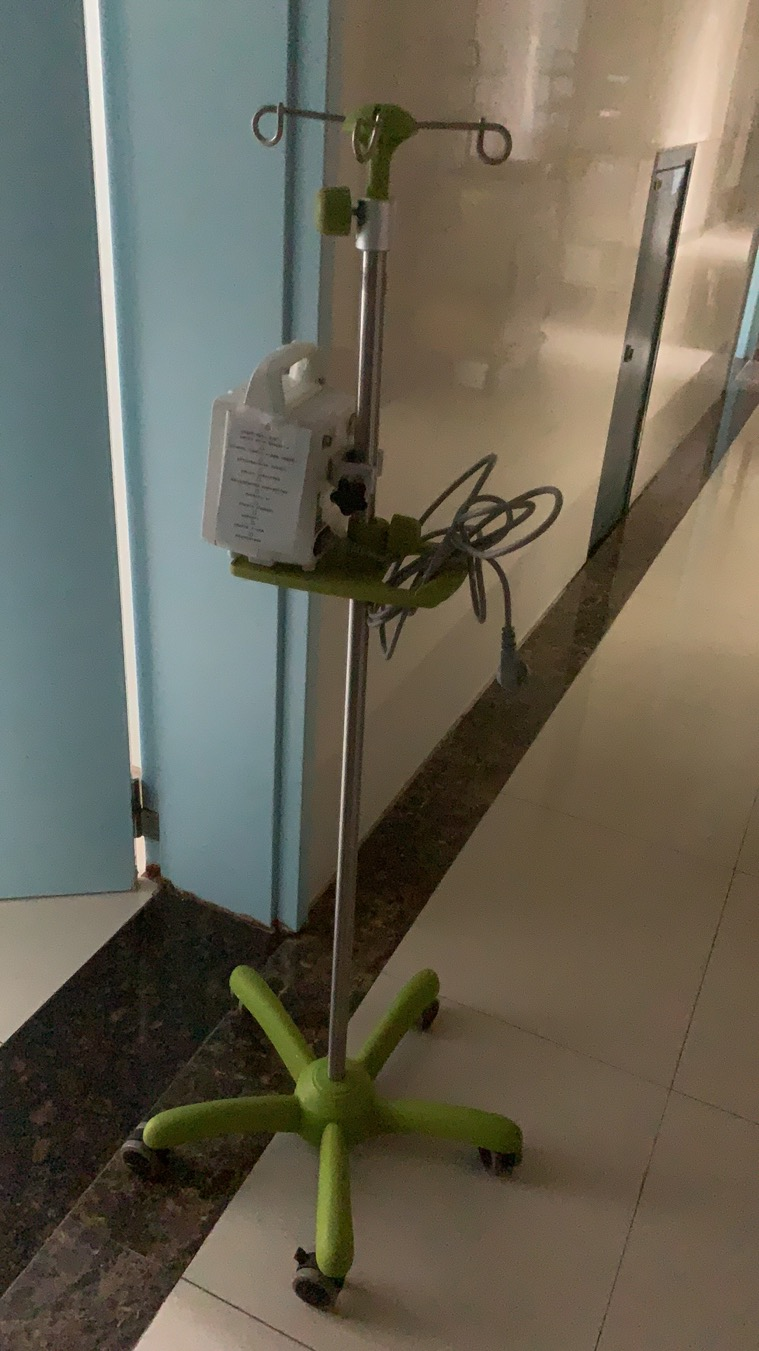 移动输液架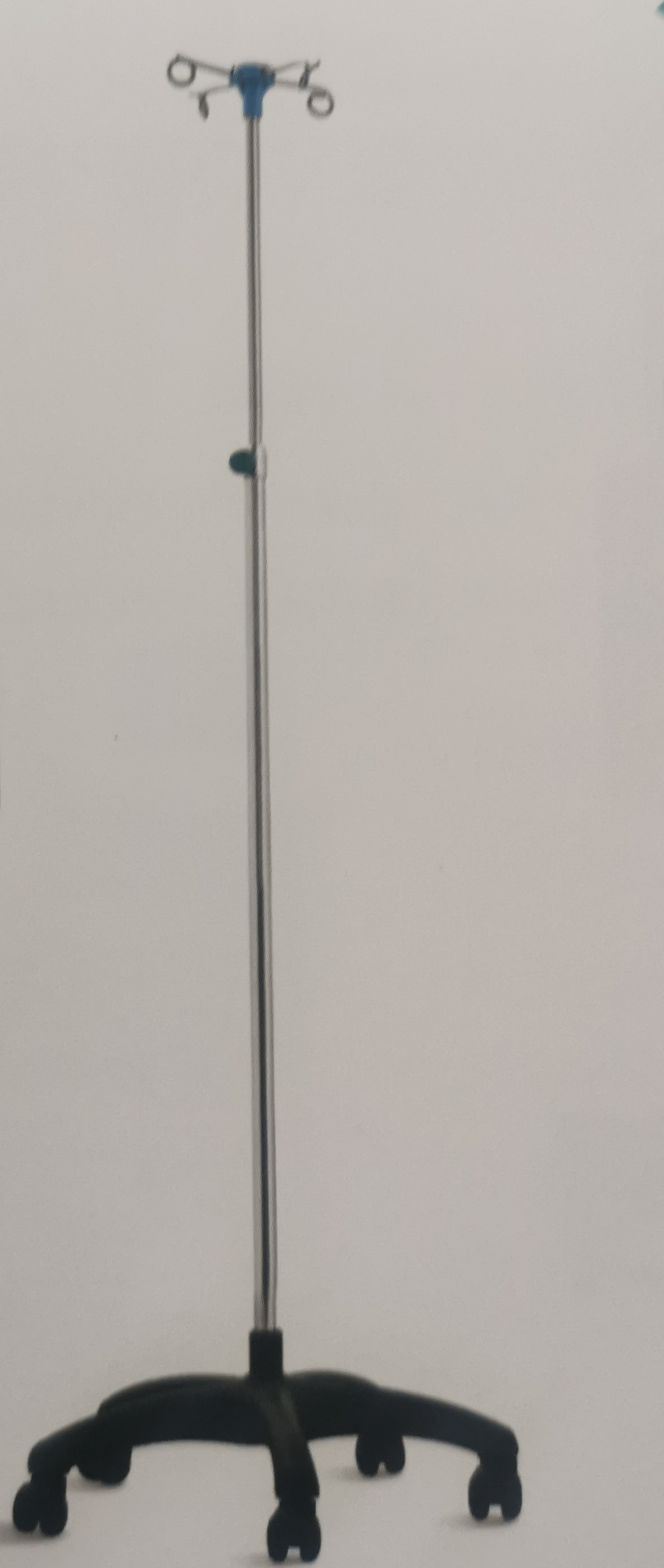 静态防褥疮床垫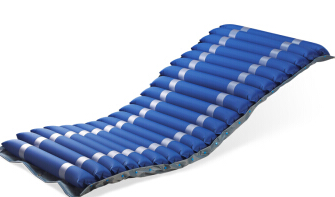 不锈钢脚踏凳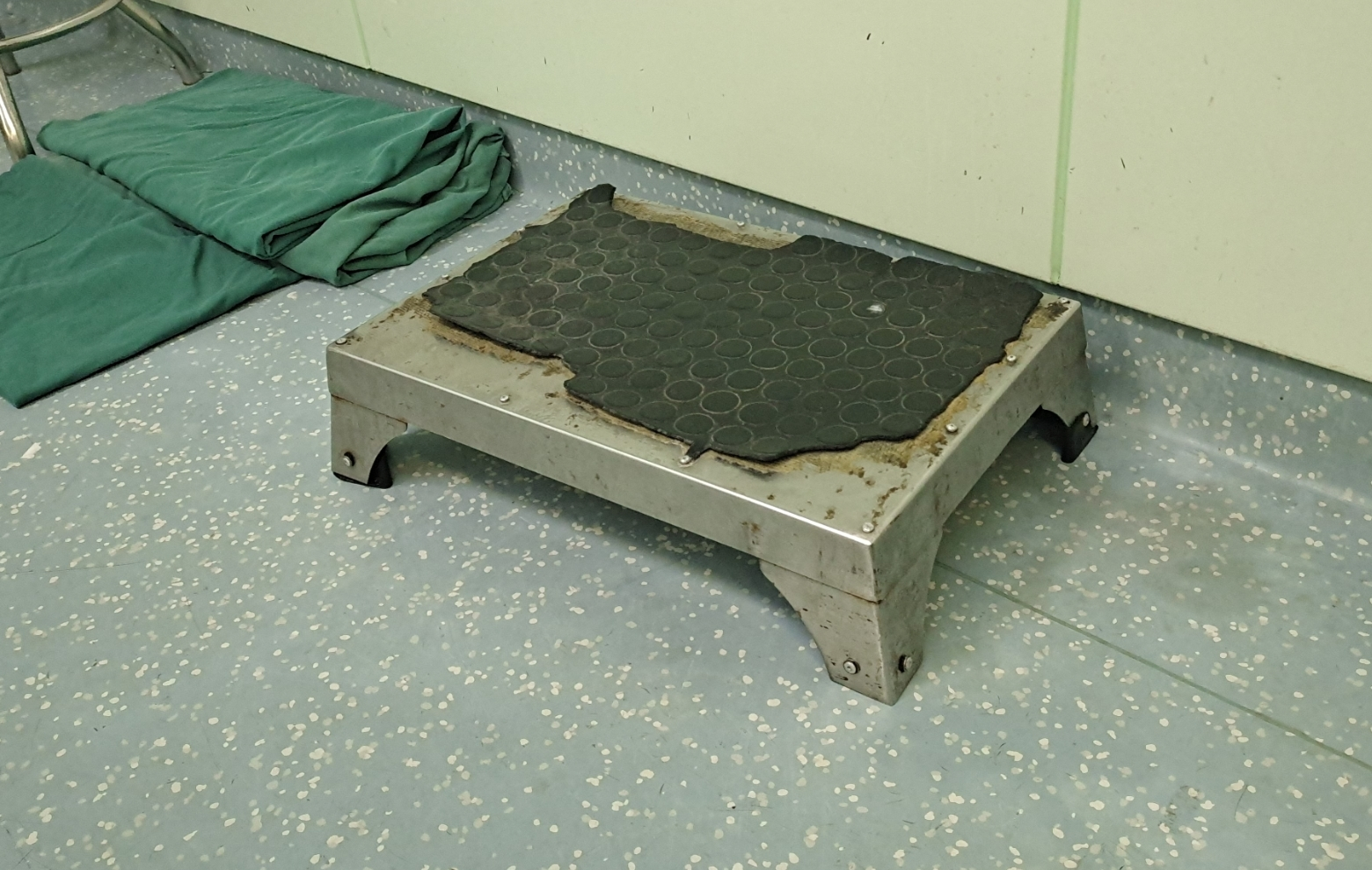 不锈钢圆凳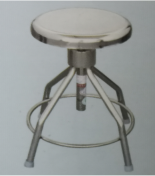 